EM nº 00042/2024 MGIBrasília, 14 de Maio de 2024Senhor Presidente da República,1.                Dirijo-me a Vossa Excelência, para apresentar proposta de abertura de crédito especial ao Orçamento de Investimento para 2024, aprovado pela Lei nº 14.822, de 22 de janeiro de 2024, Lei Orçamentária Anual para 2024 (LOA-2024), no valor total de R$ 67.352.000,00 (sessenta e sete milhões, trezentos e cinquenta e dois mil reais), em favor da empresa Petrobras Netherlands B.V. - PNBV.2.                As empresas estatais, seguindo a dinâmica empresarial, possuem a necessidade de adoção de um planejamento flexível, o que as leva a retificar, quando necessário, suas projeções orçamentárias, a fim de se adequarem a seus planos de negócios. Nesse contexto, o crédito em referência tem por finalidade adequar as dotações orçamentárias constantes do Orçamento de Investimento da empresa, de modo a assegurar seu desempenho operacional e a consecução dos empreendimentos prioritários estabelecidos para 2024.3.                Dessa forma, a solicitação da PNBV no valor de R$ 67.352.000,00 (sessenta e sete milhões, trezentos e cinquenta e dois mil reais) incluirá a ação "21C6 - Exploração Marítima e Terrestre de Petróleo e Gás Natural", tendo como objetivo principal a aquisição de participações em projetos com maturidade para perfuração de poços pioneiros em novos mercados no exterior. O não atendimento do pleito, segundo a empresa, inviabilizaria seu plano estratégico, impactando negativamente na descoberta de novas reservas de óleo e gás natural no exterior. O crédito será integralmente custeado com recursos provenientes de "Geração Própria" da empresa.4.                Destaca-se que, em relação à meta fiscal, não há impacto no resultado primário, na medida em que o art. 3º, § 1º, Inciso I, Lei nº 14.791, de 29 de dezembro de 2023, Lei de Diretrizes Orçamentárias para 2024 (LDO-2024), estabelece que as empresas do Grupo Petrobras não serão consideradas na meta de deficit primário.5.                A adequação será realizada por meio de abertura de crédito especial, "tipo 200", conforme previsto no inciso II do art. 2º da Portaria SEST/MGI nº 892, de 16 de fevereiro de 2024, e da autorização contida no art. 54 da LDO-2024, que permite ao Poder Executivo o envio ao Congresso Nacional de projetos de lei relativos a créditos especiais.6.                Ressalta-se ainda que, em consonância com o disposto no art. 54, § 2º, da LDO-2024, o prazo final para encaminhamento dos pedidos de créditos suplementares e especiais ao Congresso Nacional é 15 de outubro de 2024.7.                São essas as razões que me levam a propor a Vossa Excelência o encaminhamento à consideração do Congresso Nacional do anexo projeto de lei.Respeitosamente,Assinado eletronicamente por: Esther DweckMinistério do Planejamento e Orçamento SIOP - Alterações Orçamentárias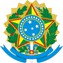 QUADRO DE DETALHAMENTO DA DESPESAExercício: 2024Pedido/Momento:Tipo de Crédito: Tipo Doc:433946/9300200 - Crédito Especial - Inclusão de categoria de programação não contemplada na LOA. LeiNº Doc:Data Efetivação:Data Assinatura:Data Publicação:SIOP - http://www.siop.planejamento.gov.br	03/04/2024 16:211SIOP - http://www.siop.planejamento.gov.br	03/04/2024 16:21Programática / P. O.Programa/Ação/Produto/Localização/Plano OrçamentárioFuncE S FOrigem Loc.NaturezaFteIUIDOCRPRPLeiSuplem. por Cancel.Cancel.DiferençaSuplem. por Excesso.Suplem. por SuperavitSuplem. porOperação de CréditoÓrgão:32000- Ministério de Minas e Energia32000- Ministério de Minas e Energia32000- Ministério de Minas e Energia32000- Ministério de Minas e Energia32000- Ministério de Minas e Energia32000- Ministério de Minas e Energia32000- Ministério de Minas e Energia32000- Ministério de Minas e Energia32000- Ministério de Minas e Energia32000- Ministério de Minas e Energia67.352.000067.352.000000Unidade:32282- Petrobras Netherlands B.V. - PNBV32282- Petrobras Netherlands B.V. - PNBV32282- Petrobras Netherlands B.V. - PNBV32282- Petrobras Netherlands B.V. - PNBV32282- Petrobras Netherlands B.V. - PNBV32282- Petrobras Netherlands B.V. - PNBV32282- Petrobras Netherlands B.V. - PNBV32282- Petrobras Netherlands B.V. - PNBV32282- Petrobras Netherlands B.V. - PNBV32282- Petrobras Netherlands B.V. - PNBV67.352.000067.352.0000003103Petróleo, Gás, Derivados e BiocombustíveisPetróleo, Gás, Derivados e BiocombustíveisPetróleo, Gás, Derivados e BiocombustíveisPetróleo, Gás, Derivados e BiocombustíveisPetróleo, Gás, Derivados e BiocombustíveisPetróleo, Gás, Derivados e BiocombustíveisPetróleo, Gás, Derivados e BiocombustíveisPetróleo, Gás, Derivados e BiocombustíveisPetróleo, Gás, Derivados e BiocombustíveisPetróleo, Gás, Derivados e Biocombustíveis67.352.000067.352.0000003103 21C6Exploração Marítima e Terrestre de Petróleo e Gás Natural Exploração Marítima e Terrestre de Petróleo e Gás Natural - Exterior Exploração Marítima e Terrestre de Petróleo e Gás Natural25- 7533067.352.000067.352.0000003103 21C6 0002Exploração Marítima e Terrestre de Petróleo e Gás Natural Exploração Marítima e Terrestre de Petróleo e Gás Natural - Exterior Exploração Marítima e Terrestre de Petróleo e Gás NaturalCréd. Especial67.352.000067.352.0000003103 21C6 0002 0000Exploração Marítima e Terrestre de Petróleo e Gás Natural Exploração Marítima e Terrestre de Petróleo e Gás Natural - Exterior Exploração Marítima e Terrestre de Petróleo e Gás Natural67.352.000067.352.000000Exploração Marítima e Terrestre de Petróleo e Gás Natural Exploração Marítima e Terrestre de Petróleo e Gás Natural - Exterior Exploração Marítima e Terrestre de Petróleo e Gás Natural8.4.901495099994067.352.000067.352.000000Total GeralTotal GeralTotal GeralTotal GeralTotal GeralTotal GeralTotal GeralTotal GeralTotal GeralTotal GeralTotal Geral67.352.000067.352.000000Natureza de ReceitaValor deSuplementaçãoValor deCancelamentoJustificativaUnidade: 32282 - Petrobras Netherlands B.V. - PNBVUnidade: 32282 - Petrobras Netherlands B.V. - PNBVUnidade: 32282 - Petrobras Netherlands B.V. - PNBVUnidade: 32282 - Petrobras Netherlands B.V. - PNBV61100000 - Geração Própria67.352.0000Caracterização do problema e suas causas:(Descrever a condição atual do projeto e os fatores físicos/financeiros/gerenciais que motivaram o pedido de alteração orçamentária.)O crédito especial é devido a aquisição de participação em projetos com maturidade para perfuração de poços pioneiros em novos mercados no exterior.Resultados esperados com a alteração solicitada:(Descrever os resultados esperados com a aplicação dos novos recursos solicitados, bem como os indicadores que demonstrem seus efeitos na alteração da situação atual, evidenciando o incremento quantitativo e qualitativo dos níveis de execução da ação.)Aprovação de dotação orçamentária para investimentos na empresa em função da entrada em novos mercados de exploração de óleo e gás natural no exterior.Conseqüência do não atendimento do pleito:(Apresentar as repercussões negativas para o cumprimento do cronograma de execução da ação caso a alteração solicitada não seja atendida, total ou parcialmente.)Não possibilitar a empresa adequar a dotação orçamentária ao seu plano estratégico e encontrar novas reservas de óleo e gás natural no exterior.Reflexos dos cancelamentos de dotações sobre a execução da programação em andamento e do Plano Plurianual (2012- 2015):(Demonstrar os efeitos dos cancelamentos ( total/parcial) de dotações e sobre a execução de ações do PPA 2012-2015.)Não há cancelamentos.Repercussão no nível dos gastos decorrentes da alteração solicitada:(Demonstrar o efeito do atendimento da solicitação em relação ao orçamento aprovado para a empresa, indicando física e financeiramente o incremento.)Não aplicável.“Como e em que” serão aplicados os recursos solicitados:(Informar os principais itens de custo componentes do projeto/atividade, a serem financiados com o acréscimo de dotação em questão.)Investimentos em campos para perfuração de poços exploratórios.Indicar instrumentos legais que deram origem a fontes de recursos oriundos de repasses da União em exercícios anteriores ou inscritos em Restos a Pagar (se for o caso): (Informar o número e a data do instrumento legal que autorizou a transferência de recursos para a empresa estatal financiar seus investimentos.)Não aplicável.Esfera OrçamentáriaSuplementaçãoCancelamentoDiferença30 - Orçamento de Investimento67.352.000067.352.000TOTAL GERAL67.352.000067.352.000Órgão/Unidade OrçamentáriaSuplementaçãoCancelamentoDiferença32000 Ministério de Minas e Energia32282 Petrobras Netherlands B.V. - PNBV67.352.00067.352.0000067.352.00067.352.000TOTAL GERAL67.352.000067.352.000Grupo Natureza de DespesaSuplementaçãoCancelamentoDiferença4 - Investimentos67.352.000067.352.000TOTAL GERAL67.352.000067.352.000FonteSuplementaçãoCancelamentoDiferença1495 - Recursos do Orçamento de Investimento67.352.000067.352.000TOTAL GERAL67.352.000067.352.000UO/FonteSuplementaçãoCancelamentoDiferença32282 Petrobras Netherlands B.V. - PNBV1495 Recursos do Orçamento de Investimento67.352.00067.352.0000067.352.00067.352.000TOTAL GERAL67.352.000067.352.000Órgão/UO/FonteSuplementaçãoCancelamentoDiferença32000 Ministério de Minas e Energia32282 Petrobras Netherlands B.V. - PNBV1495 Recursos do Orçamento de Investimento67.352.00067.352.00067.352.00000067.352.00067.352.00067.352.000TOTAL GERAL67.352.000067.352.000Modalidade de AplicaçãoSuplementaçãoCancelamentoDiferença90 - Aplicações Diretas67.352.000067.352.000TOTAL GERAL67.352.000067.352.000Identificador de Uso (IDUSO)SuplementaçãoCancelamentoDiferença0 - Recursos não destinados à contrapartida ou à identificação de despesas com ações e serviços públicos de saúde, oureferentes à manutenção e ao desenvolvimento do ensino67.352.000067.352.000TOTAL GERAL67.352.000067.352.000Identificador de Operação de Crédito (IDOC)SuplementaçãoCancelamentoDiferença9999 - OUTROS RECURSOS67.352.000067.352.000TOTAL GERAL67.352.000067.352.000RP de LeiSuplementaçãoCancelamentoDiferença0 - Financeira67.352.000067.352.000TOTAL GERAL67.352.000067.352.000Identificador de Resultado Primário(RP Atual)SuplementaçãoCancelamentoDiferença4 - Primária discricionária, não PAC, não considerada no cálculo do RP67.352.000067.352.000TOTAL GERAL67.352.000067.352.000Órgão/Identificador de Resultado Primário(RP Atual)SuplementaçãoCancelamentoDiferença32000 Ministério de Minas e Energia4 Primária discricionária, não PAC, não considerada no cálculo do RP67.352.00067.352.0000067.352.00067.352.000TOTAL GERAL67.352.000067.352.000Órgão/UO/Identificador de Resultado Primário(RP Atual)SuplementaçãoCancelamentoDiferença32000 Ministério de Minas e Energia32282 Petrobras Netherlands B.V. - PNBV4 Primária discricionária, não PAC, não considerada no cálculo do RP67.352.00067.352.00067.352.00000067.352.00067.352.00067.352.000TOTAL GERAL67.352.000067.352.000FunçãoSuplementaçãoCancelamentoDiferença25 - Energia67.352.000067.352.000TOTAL GERAL67.352.000067.352.000Sub-FunçãoSuplementaçãoCancelamentoDiferença753 - Combustíveis Minerais67.352.000067.352.000TOTAL GERAL67.352.000067.352.000Função/Sub-FunçãoSuplementaçãoCancelamentoDiferença25 Energia67.352.000067.352.000753 Combustíveis Minerais67.352.000067.352.000TOTAL GERAL67.352.000067.352.000Tipo de AlteraçãoSuplementaçãoCancelamentoDiferença200 - Crédito Especial - Inclusão de categoria de programação não contemplada na LOA.67.352.000067.352.000TOTAL GERAL67.352.000067.352.000Tipo de Instrumento LegalSuplementaçãoCancelamentoDiferençaLei67.352.000067.352.000TOTAL GERAL67.352.000067.352.000ProgramaSuplementaçãoCancelamentoDiferença3103 - Petróleo, Gás, Derivados e Biocombustíveis67.352.000067.352.000TOTAL GERAL67.352.000067.352.000Tipo de ProgramaSuplementaçãoCancelamentoDiferença- Finalístico67.352.000067.352.000TOTAL GERAL67.352.000067.352.000AçãoSuplementaçãoCancelamentoDiferença21C6 - Exploração Marítima e Terrestre de Petróleo e Gás Natural67.352.000067.352.000TOTAL GERAL67.352.000067.352.000Tipo de AçãoSuplementaçãoCancelamentoDiferença- Atividade67.352.000067.352.000TOTAL GERAL67.352.000067.352.000Pedido de AlteraçãoSuplementaçãoCancelamentoDiferença433946 - Crédito Especial PNBV(Tipo 200)67.352.000067.352.000TOTAL GERAL67.352.000067.352.000Tipo de FinanciamentoSuplementaçãoCancelamentoDiferençaAnulaçãoGeração Adicional de Recursos067.352.00000067.352.000TOTAL GERAL67.352.000067.352.000Limite de despesas primárias – LC 200/2023SuplementaçãoCancelamentoDiferença- Despesas abrangidas nos limites da LC 200/202367.352.000067.352.000TOTAL GERAL67.352.000067.352.000Piso de Investimento da LC 200/2023SuplementaçãoCancelamentoDiferença- Despesas consideradas no Piso de Investimento67.352.000067.352.000TOTAL GERAL67.352.000067.352.000Programações SelecionadasSuplementaçãoCancelamentoDiferença- Despesas não consideradas no filtro de Programações Selecionadas67.352.000067.352.000TOTAL GERAL67.352.000067.352.000Regra de OuroSuplementaçãoCancelamentoDiferença- Despesas de capital que afetam positivamente o atendimento da "regra de ouro"67.352.000067.352.000- Despesas correntes que afetam negativamente o atendimento da "regra de ouro"000- Demais despesas que não afetam a "regra de ouro"000TOTAL GERAL67.352.000067.352.000Mínimo Saúde e EducaçãoSuplementaçãoCancelamentoDiferença- Despesas consideradas para aplicação mínima de saúde000- Despesas consideradas para aplicação mínima de educação (exceto complementação ao FUNDEB)000- Despesas consideradas para aplicação mínima de educação (30% da complementação ao FUNDEB)000- Despesas não consideradas para aplicação mínima de saúde ou de educação67.352.000067.352.000TOTAL GERAL67.352.000067.352.000Mínimos de irrigaçãoSuplementaçãoCancelamentoDiferença- Irrigação nas Regiões Centro-Oeste000- Irrigação nas Regiões Nordeste000- Irrigação, exceto Centro-Oeste e Nordeste000- Despesas não consideradas na aplicação mínima de irrigação67.352.000067.352.000TOTAL GERAL67.352.000067.352.000Meta FiscalSuplementaçãoCancelamentoDiferençaDespesas consideradas no cálculo da meta fiscalDespesas não consideradas no cálculo da meta fiscal67.352.00000067.352.0000TOTAL GERAL67.352.000067.352.000